Ф А1.1-26-102Примітка: лекція відбувається у вівторок  (по датам) о 1250-1430 год  у ауд. ХПС. 1Завідувач кафедри ХПС, професор	_______________	В.С. Кисличенко 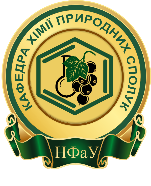 КАЛЕНДАРНО-ТЕМАТИЧНИЙ ПЛАН ЛЕКЦІЙз дисципліни «Нутріциологія» для здобувачів вищої освіти 4 курсу галузі знань 22 «Охорона здоров'я» спеціальності 226 «Фармація, промислова фармація» освітньої програми «Технології фармацевтичних препаратів» ТФП16(5,0д) 01 групи(весняний семестр, 2019-2020 н.р.)КАЛЕНДАРНО-ТЕМАТИЧНИЙ ПЛАН ЛЕКЦІЙз дисципліни «Нутріциологія» для здобувачів вищої освіти 4 курсу галузі знань 22 «Охорона здоров'я» спеціальності 226 «Фармація, промислова фармація» освітньої програми «Технології фармацевтичних препаратів» ТФП16(5,0д) 01 групи(весняний семестр, 2019-2020 н.р.)КАЛЕНДАРНО-ТЕМАТИЧНИЙ ПЛАН ЛЕКЦІЙз дисципліни «Нутріциологія» для здобувачів вищої освіти 4 курсу галузі знань 22 «Охорона здоров'я» спеціальності 226 «Фармація, промислова фармація» освітньої програми «Технології фармацевтичних препаратів» ТФП16(5,0д) 01 групи(весняний семестр, 2019-2020 н.р.)№з/пДатаТема заняттяОбсяг угод.ЛекторЛектор1.28.01.2020Нутриціологія: предмет, мета та завдання. 2доц. Омельченко З.І.доц. Омельченко З.І.2.04.02.2020Макро- та мікронутрієнти, їх вміст у харчових продуктах.2доц. Омельченко З.І.доц. Омельченко З.І.3.11.02.2020Раціон харчування, його повноцінність, збалансованість, харчова та енергетична цінність.2доц. Омельченко З.І.доц. Омельченко З.І.4.18.02.2020Харчовий статус, методи його визначення. Дієтичні добавки.2доц. Омельченко З.І.доц. Омельченко З.І.525.02.2020Класифікація біологічна активність та застосування. Нутритивна корекція неінфекційних захворювань.2доц. Омельченко З.І.доц. Омельченко З.І.603.03.2020Нутритивна корекція захворювань шлунково-кишкового тракту. 2доц. Омельченко З.І.доц. Омельченко З.І.717.03.2020Нутритивна корекція захворювань серцево-судинної системи.2доц. Омельченко З.І.доц. Омельченко З.І.831.03.2020Нутритивна корекція захворювань сечовивідної системи. 2доц. Омельченко З.І.доц. Омельченко З.І.914.04.2020Нутритивна корекція захворювань опорно-рухової системи.2доц. Омельченко З.І.доц. Омельченко З.І.Всього Всього Всього 18